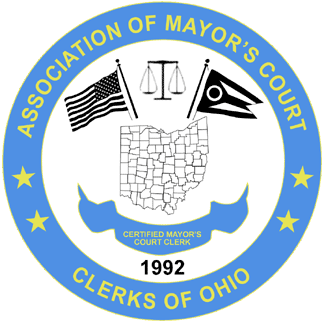 ASSOCIATION OF MAYOR’S COURT CLERKS OF OHIO(A.M.C.C.O.)www.ohiomayorscourtclerks.orgBOARD MEETING – VIRTUAL ZOOM MEETING – DECEMBER 9, 2021Sonja Morrow called the meeting to order at 10:15 a.m. in the absence of Amanda Parker. ATTENDEES:Sonja Morrow, Vice President, North RidgevilleJa’net Crawford, Treasurer, MontgomeryRebecca Rosenbalm, Secretary, MonroeKathi Kidd-Varga, NE rep., North OlmstedKaren Goaziou, NW rep, Put in Bay	 Pam Parrill, SE rep, FrazeysburgAbsent: Amanda Parker, President, Gahanna ; Robin Kemp, SW rep, Amberley Village; Molly Schwartz, CE rep, Pickerington	BY-LAWS:Kathi Kidd-Varga requested a motion to approve the changes to Article IV, with a second by Karen Goaziou.  Karen Goaziou requested a motion to approve the changes to Article VI, with a second by Kathi Kidd-Varga.Kathi Kidd-Varga requested a motion to approve the changes to Article VII, with a second by Karen Goaziou.Kathi Kidd-Varga requested a motion to approve the changes to Article VIII, with a second by Ja’net Crawford.Karen Goaziou requested a motion to approve the changes to Article IX, with a second by Kathi Kidd-Varga. Kathi Kidd-Varga requested a motion to approve the changes to Article XI, with a second by Karen Goaziou.Ja’net Crawford requested a motion to add Article XIV as written, with a second by Karen Goaziou.Ja’net Crawford requested a motion to add Article XV as written, with a second by Kathi Kidd-Varga.WEBSITE:It was discussed that Becky Rosenbalm will remain the contact person for updates/content tothe website and Ja’net Crawford would be the contact for member registration and payment.Becky Rosenbalm requested a motion to move forward with the website updates to allow online registration/payments, with a second by Karen Goaziou.  It was discussed that we can revisit the cost/functionality and the end of 2022 to make sure that the website is working well for the Association.DROPBOX:Ja’net Crawford had suggested a Dropbox account to exchange information/documents. It was decided that we would try to use the website for  content and we would let the EducationCommittee decide if they needed to move forward with this.NEW BUSINESS:Karen Goaziou requested a motion to put a deposit down for Salt Fork Lodge and Conference Center for our Fall 2022 Conference, with a second by Kathi Kidd-Varga.Operation Street Smart can present at the Fall Conference for 2 or 4 hours but at a cost of $1000.00  After some discussion this was tabled until the Education Committee can re-visit the agenda.OLD BUSINESS:We are still waiting for a sample of Clerk name badges from Sonja’s contact.  These would be for certified clerks only.Sonja will create the letter to join the association and will send out for approval. This will be sent out to all the Mayor’s Courts in Ohio.  Ja’net has this list from the Supreme Court. Kathi will look into a meeting room at the Hampton Inn for our board meeting before the Spring Conference.With nothing further a motion to adjourn the meeting was requested by Sonja Morrow with a second by Karen Goazious.  Meeting was adjourned at 11:45 a.m.Respectfully submitted,Rebecca RosenbalmSecretary, AMCCO